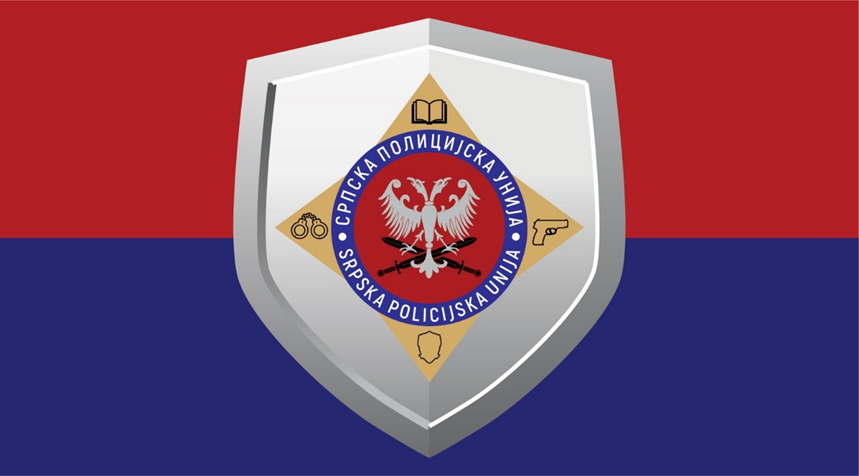 ПРАВИЛНИКО ИЗГЛЕДУ И САДРЖИНИ ПРИСТУПНИЦЕУ Београду, 16.04.2022 годинеСкупштина струковног полицијског удружења „Српске полицијске уније“ (у даљем тексту СПУ), дана 16.04.2022. године доноси: Правилник о изгледу и садржини приступнице:Члан 1.Приступница се штампа на папиру светло плаве боје у формату А5.Члан 2.У горњем левом углу приступнице стоји грб СПУ која је исписана ћириличним писмом и садржи следеће: Наглашени текст „СРПСКА ПОЛИИЦИЈСКА УНИЈА“, а испод „ПРИСТУПНИЦА“. Затим једно испод другог стоји: презиме, име, јмбг (јединствени матични број грађана), адреса пребивалишта, запослен у, стручна спрема-образовање, број телефона.У доњем делу приступнице исписано је: Добровољно приступам струковном полицијском удружењу „Српска полицијска унија“.Прихватам статут, правилнике, друге акте и одлуке струковног полицијског удружења “Српска полицијска унија“.Сагласан/сагласна сам да плаћам чланарину на основу одлуке скупштине струковног полицијског удружења „Српска полицијска унија“.Сагласан/сагласна сам да се моји подаци о личности обрађују у сврху вођења евиденција у струковном полицијском удружењу „Српска полицијска унија“.У доњем делу приступнице исписује се место и датум приступања СПУ и потпис члана СПУ.Свака приступница оверава се матичним печатом СПУ на предвиђеном месту печата.Члан 3.Овај правилник доноси, врши измене и врши допуне скупштина СПУ.Овај правилник ступа на снагу од дана доношења.Председник СПУДалибор Вукић